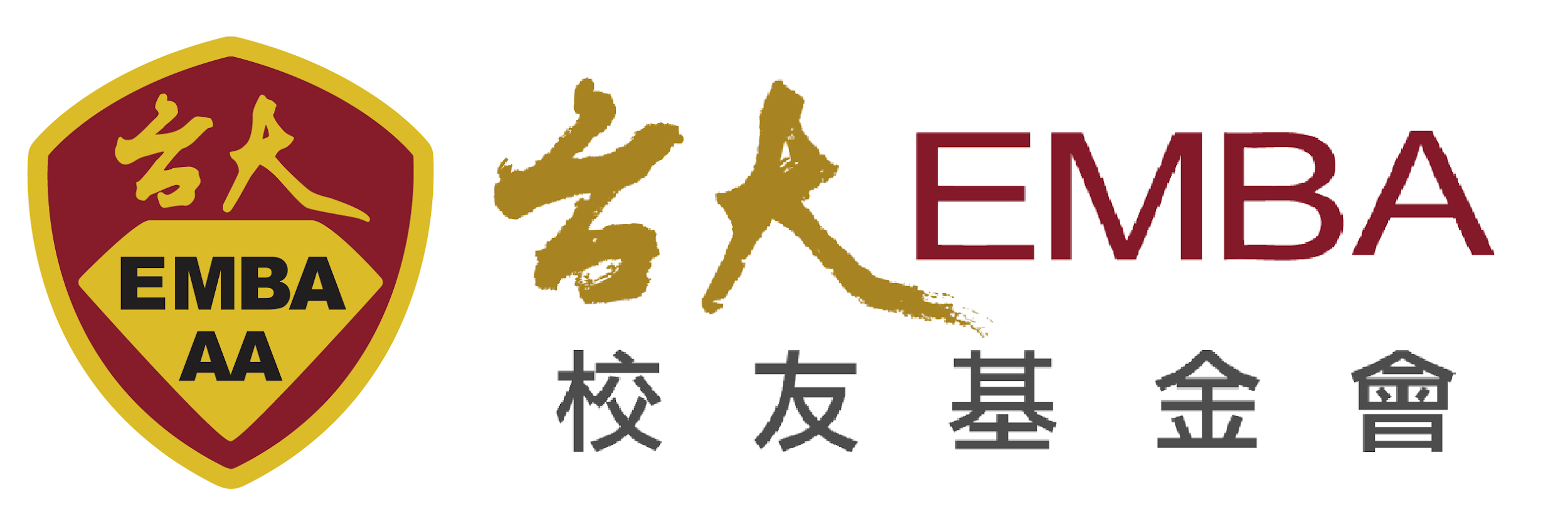 捐款人資料:  姓名：________________    服務單位：______________________ 職稱：_______________    電話： (O) ____________________   (手機)： ____________________     E-mail：____________________________________    臺大EMBA級別：________  班別：□ A □ B □ C □ D復旦 組別：_________□ 其他(請註明________) 捐款項目:■入會：凡臺大EMBA同學或校友，捐贈新台幣1萬元，即成為校友基金會贊助會員。捐款金額: 新台幣壹萬元整。捐款方式： □現金。 □匯款(或轉帳：請註明轉帳日期______________       轉出銀行與帳號後五碼_______________)匯入戶名 : 財團法人臺北市臺大EMBA校友基金會銀行帳號 : 華南銀行(008) 台大分行  154-10-000514-3 □信用卡授權 捐款收據:收據抬頭：________________________________________________郵寄地址：□□□ ____________________________________________聯絡方式:請填妥本單，傳真至02-23695174或E-mail至ntuemfcard@gmail.com   *我們將於確認收到捐款後開立捐款收據郵寄給您，捐款收據可於綜合所得稅列舉扣除。   感謝您對本會的支持與鼓勵！祝您闔家安康　年年吉祥！          聯絡電話:02-23695187　 	通訊地址：106台北市基隆路四段144巷50號（台大管理學院1號館1樓）。信用卡卡號發卡銀行信用卡卡別信用卡卡別信用卡卡別信用卡卡別信用卡卡別□ AE卡 □VISA  □ MASTER  □ JCB  □ 聯合信用卡(AE卡請填識別碼四碼:_______)□ AE卡 □VISA  □ MASTER  □ JCB  □ 聯合信用卡(AE卡請填識別碼四碼:_______)□ AE卡 □VISA  □ MASTER  □ JCB  □ 聯合信用卡(AE卡請填識別碼四碼:_______)□ AE卡 □VISA  □ MASTER  □ JCB  □ 聯合信用卡(AE卡請填識別碼四碼:_______)□ AE卡 □VISA  □ MASTER  □ JCB  □ 聯合信用卡(AE卡請填識別碼四碼:_______)□ AE卡 □VISA  □ MASTER  □ JCB  □ 聯合信用卡(AE卡請填識別碼四碼:_______)□ AE卡 □VISA  □ MASTER  □ JCB  □ 聯合信用卡(AE卡請填識別碼四碼:_______)□ AE卡 □VISA  □ MASTER  □ JCB  □ 聯合信用卡(AE卡請填識別碼四碼:_______)持卡人姓名（正楷填寫）持卡人簽名（同信用卡簽名）持卡人簽名（同信用卡簽名）持卡人簽名（同信用卡簽名）持卡人簽名（同信用卡簽名）持卡人簽名（同信用卡簽名）持卡人身分字號信用卡有效期限  信用卡有效期限  信用卡有效期限  信用卡有效期限  信用卡有效期限  西元_______年_______月西元_______年_______月西元_______年_______月西元_______年_______月西元_______年_______月西元_______年_______月西元_______年_______月西元_______年_______月